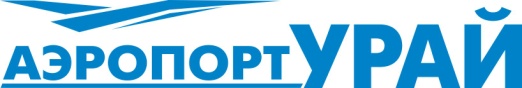   РАСПИСАНИЕ                         движения самолетов из аэропорта г. УРАЙс 06 ЯНВАРЯ 2021 г.  по  27 МАРТА  2021 г. Время местное для каждого аэропорта!                                                                                                                                                          СПРАВКИ О ДВИЖЕНИИ САМОЛЕТОВ и ТАРИФАХ:                                                                                                                                                                                                                                                                                              СПРАВОЧНОЕ  БЮРО АЭРОПОРТА :тел. 3-15-51;                                                                                                                                                                                              ТЦАВС:  м-он 2, дом 42,  тел. 22-0-55, 3-29-49;                                                                                                                                                                                              ТЦАВС ТЦ «АРМАДА»: 1 этаж,  тел. 3-48-84;                                                                                                                                                                                               ТРАНСАГЕНТСТВО:  м-он 3, дом 15, тел. 3-09-02.                                                                                                                                                                   Номера рейсовизУраяАэропорт назначенияТип самолетаДни вылета(дни недели)ВремяВремяНомера рейсов вылет.вУрайДни вылета(дни недели)ВремяВремяНомера рейсовизУраяАэропорт назначенияТип самолетаДни вылета(дни недели)вылета  иза/п Урайприбытияв аэропорт назначенияНомера рейсов вылет.вУрайДни вылета(дни недели)вылета из а/п отправленияПрибытияв а/п УрайЮТ-230ТЮМЕНЬATR-72312:1013:10ЮТ-229310:1511:25ЮТ-122ХАНТЫ-МАНСИЙСКATR-722, 616:5517:55ЮТ-1212, 610:1011:05ЮТ-261ЕКАТЕРИНБУРГATR-722, 611:5013:25ЮТ-2622, 614:0515:35